Na temelju odredbe članka 13. i 14. Statuta Samoborskog športskog saveza  Izvršni odbor Samoborskog športskog saveza, na sjednici održanoj 20. lipnja 2016. godine donio je  
PRAVILNIK O SUFINANCIRANJU PROGRAMA PERSPEKTIVNIH SPORTAŠAI. Opće Odredbe
Članak 1.Pravilnikom o sufinanciranju programa perspektivnih sportaša (u daljnjem tekstu: Pravilnik) utvrđuju se način postizanja prava na sufinanciranje programa perspektivnih sportaša, visina i način isplate sredstava namijenjenih sufinanciranju programa perspektivnih sportaša, te ostala pitanja vezana uz izbor i korištenje programskih sredstava, u cilju očuvanja dostignute sportske kvalitete, unapređenja i razvoja sporta, pri čemu Samoborski športski savez (u daljnjem tekstu: Savez) posebno skrbi o osiguranju stručnih, tehničkih, materijalnih i životnih uvjeta perspektivnih sportaša mlađih dobnih skupina. Članak 2. Sredstva za ostvarivanje Programa perspektivnih sportaša, odnosno ciljeva iz Članka 1. ovoga Pravilnika osiguravaju se u Proračunu Grada Samobora unutar aktivnosti obuhvaćenih Programom javnih potreba u sportu Grada Samobora, temeljem plana raspodjele sredstava.Članak 3.Ciljevi financiranja i pomoći perspektivnim sportašima su:Stvoriti dodatne uvjete za rad perspektivnim sportašima u okviru Grada SamoboraSpriječiti odlazak vrhunskih perspektivnih sportaša u druge sredinePomoći perspektivnim sportašima u nabavi sportske opreme i rekvizitaPomoći u sportskom razvoju i usavršavanjuII. Osnove za stjecanje prava Članak 4.Sufinanciraju se programi udruga članica Samoborskog športskog saveza koje svojim programom treninga i natjecanja obuhvaćaju rad sa perspektivnim sportašima koji su se već istakli izuzetnim rezultatima i dosezima osvajanjem odličja u kadetskoj i juniorskoj konkurenciji u nacionalnom, europskom ili svjetskom natjecanju ili su članovi nacionalnih reprezentacija mlađih dobnih kategorija.Program podržava perspektivne sportaše za koje se ocijeni da u novom olimpijskom ciklusu imaju izglede za vrhunske sportske rezultate. Perspektivni sportaši su sportaši:1) koji su postigli zapažene rezultate na velikim međunarodnim natjecanjima u kategorijama kadeta i juniora ili su sudjelovali kao članovi reprezentacije na velikim međunarodnim natjecanjima;2) koji rezultatski dominiraju na prvenstvu Hrvatske ako se radi o razvijenijim sportovima u kojima postoji jaka konkurencija u nacionalnom prvenstvu ili kupu u kategorijama kadeta i juniora.Prihvatit će se isključivo programi udruga koji su ostvarili rezultate iz prethodnog stavka, a koji su Pravilnikom o razvrstavanju sportskih grana Samoborskog športskog saveza razvrstani u prvu i drugu kategoriju sportova. Članak 5.Programe perspektivnih sportaša predlaže Komisija za perspektivne sportaše Samoborskog športskog saveza temeljem ponuda udruga prikupljenih putem raspisanog poziva za prikupljanje ponuda, a odabire ih Izvršni odbor Samoborskog športskog saveza.Programi se vrednuju prema:rezultatima koje je sportaš za koji udruga predlaže program postigao na službenim međunarodnim  natjecanjima;rezultatima koje su postigli predloženi sportaši udruge na nacionalnim natjecanjima u prethodnoj i tekućoj natjecateljskoj sezoni;kvaliteti predloženog programa perspektivnog sportaša s naglaskom na predloženi stručni kadar;ukupnoj kvaliteti rada udruge temeljem dosadašnje provedbe programa javnih potreba u sportu.
III. Postupak za ostvarivanje pravaČlanak 6.Da bi ostvario pravo na sufinanciranje programa perspektivni sportaš mora:član sportske udruge koja je članica nacionalnog saveza koji je učlanjen u u Hrvatski olimpijski odbor ili Hrvatski paraolimpijski odbor ili Hrvatski sportski savez gluhih biti najmanje dvije godine član sportske udruge koja je redovni član Samoborskog športskog saveza i obavljati trenažni i natjecateljski proces u udruzi.uredno i redovito izvršavati plan i program treninga i natjecanja u skladu s programom rada kluba;svojim ponašanjem dostojno predstavljati svoj klub, samoborski sport i sport kao djelatnost uopće; sudjelovati u svim akcijama koje organizira Samoborski športski savez, a koje za cilj imaju promociju sporta ili Grada Samobora.Kandidiranje za Program skrbi o perspektivnim sportašima utvrđuje se putem javnog poziva, a program mora sadržavati: cilj i svrhu programa; sažeti opis programa; popis sudionika programa sa najboljim sportskim ostvarenjima; partnera u realizaciji ukupnog programa (HOO, nacionalni savez ili drugi);troškovnik ukupnog programa.
Programom podržava troškove dodatnih sportskih priprema, troškove natjecanja koji nisu dio Programa javnih potreba u sportu Grada Samobora, skrb o dodacima prehrani, psihološkoj pripremi i fizioterapeutskim tretmanima perspektivnih sportaša.Članak 7.Udruga predlaže program na temelju raspisanog poziva za prikupljanje prijedloga programa perspektivnih sportaša na obrascima koji moraju biti ovjereni od strane ovlaštene osobe udruge.Poziv za prikupljanje prijedloga programa raspisuje se u drugoj polovici tekuće godine.Uz zahtjev se obavezno prilaže dokumentacija o rezultatu koji je osnova za predlaganje programa (zapisnik s natjecanja, službeni bilten međunarodne sportske federacije, nacionalnog saveza, Hrvatskog olimpijskog odbora ili Hrvatskog paraolimpijskog odbora, podaci sa službenih internet stranica međunarodnih i nacionalnih sportskih saveza ili sl.), preslika članske iskaznice kao dokaz o članstvu u klubu te ukoliko je izdana presliku važećeg rješenja o kategorizaciji sportaša od Hrvatskog olimpijskog odbora ili Hrvatskog paraolimpijskog odbora.Uz zahtjev se prilaže i detaljno razrađen plan i program treninga, priprema i natjecanja perspektivnog sportaša.
IV. Namjena sredstavaČlanak 8.Korištenje financijskih sredstava programa, odnosno međusobna prava i obveze, uređuju se Ugovorom o sufinanciranju programa perspektivnog sportaša kojeg zaključuju udruga korisnik sredstava i Samoborski športski savez. Ugovorom se osobito uređuje svrha financijske potpore, trajanje potpore, namjena za koju se daje potpora, obveze kluba i sportaša te nadležnost u slučaju spora.Članak 9.Sredstva za sufinanciranje programa namijenjen je za sufinanciranje troškova prihvaćenog programa perspektivnog sportaša za sljedeće programske stavke: - Pripreme sportaša
- Vitamini i dodaci prehrani
- Fizioterapeutski tretmani
- Sportski nastupi
- Dodatna oprema
- Osiguranje dodatnih uvjeta u smislu angažiranja domaćih ili stranih stručnjaka za rad s perspektivnim selekcijama sportaša, razvoju psihofizičkih sposobnosti sportaša, Namjensko korištenje sredstava te izvršenje plana i programa treninga, priprema i natjecanja nadgleda i evidentira Samoborski športski savez, a kontrola realizacije se vrši temeljem pisanih izvješća udruge s dostavljenim kopijama računa koji potvrđuje namjensko trošenje programskih sredstava i neposrednom kontrolom programa.Članak 10.Pravo na sufinanciranje programa prestaje:ukoliko je sportaš u tekućoj godini u kojoj su odobrena sredstva za program prestao biti član udruge koja je član Samoborskog športskog saveza;ukoliko su sportaš ili udruga prestali uredno i redovno izvršavati plan i program treninga i natjecanja u skladu s predloženim programom;u slučaju izrečene kazne isključenja iz Kluba ili nacionalne selekcije;u slučaju pokrenutog kaznenog postupka ili izrečene osude za kaznena djela; Udruga je obvezna izvijestiti Samoborski športski savez o bilo kakvoj promjeni koja se odnosi na izmjene predloženih programa, odnosa udruge i sportaša ili ostalih okolnosti koje su važne za program ili odnose iz ovog Pravilnika. Članak 11.Odluku o prestanku prava na sufinanciranje programa donosi Izvršni odbor Samoborskog športskog saveza na temelju obavijesti udruge čiji je sportaš član ili drugih objektivnih saznanja. U slučaju nenamjenskog trošenja programskih sredstava ili izrekom Članka 10. sportska udruga u obavezi je u roku od 30 dana od dana primitka odluke o kršenju odredbi Pravilnika ili ugovora o sufinanciranju programa perspektivnog sportaša, vratiti Samoborskom športskom savezu cjelokupan primljeni iznos potpore.V. Visina i način isplate sredstavaČlanak 12.Ukupni godišnji iznos predviđen za sredstva za ostvarivanje Programa perspektivnih sportaša planira se temeljem procjene i mogućnosti proračunskih sredstava u Planu raspodjele sredstava za Program javnih potreba u sportu Grada Samobora.Odluku o broju prihvaćenih programa i o visini sredstava namijenjenih sufinanciranju pojedinog programa perspektivnih sportaša donosi Izvršni odbor Samoborskog športskog saveza.Članak 13.Sredstva se u pravilu uplaćuju jednokratno na žiro račun udruge čiji je program prihvaćen. Sredstva su prioritetno namijenjena sufinanciranju programa koji se realiziraju tokom tekuće godine bez obzira na datum odluke o prihvaćenom programu za perspektivnog sportaša.VI. Prijelazne i završne odredbeČlanak 15.Za tumačenje odredbi ovog Pravilnika nadležan je Izvršni odbor Samoborskog športskog saveza.Članak 16.Ovaj Pravilnik stupa na snagu danom donošenja, a primjenjivat će se od 01. lipnja 2016. godine.Samobor, 20. lipanj 2016.PredsjednikMiro Kelečić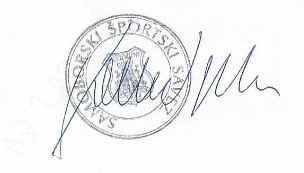 